                                                 CONFIDENTIAL PATIENT HISTORY                   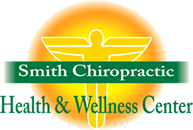 Name: ___________________________ Email Address: _________________________ Date: ___/___/___Age: ____   DOB: ___/___/___   Marital Status: ______________   # of Children: ____   SS#: ____ - ____ - ____Address: ______________________________   City: ________________   State: ____   Zip Code: ________Phone Number: (______) - ______ - __________     Alternate Phone Number: (______) - ______ - __________Occupation: ____________________________   Employer: ______________________________________Spouse’s Name: _________________________________   Occupation: _____________________________Spouse’s Employer: ___________________________________   Work Number: (_____) - _____ - _________Whom may we thank for referring you? ________________________________________________________*********************************************************************************If you have no symptoms or complaints, and are here for wellness care, please check here □If you are symptomatic, please complete the following:What is the purpose of this appointment? _______________________________________________________What treatment have you already received for your condition? (Check all that apply)□ Medication      □ Surgery       □ Chiropractic       □ Physical Therapy        □ None        □ Other__________________What medication(s) are you taking? ___________________________________________________________Please indicate areas of pain below:           Please list & describe your symptoms in order of severity: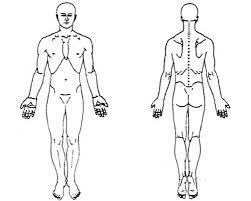 1. _________________________________________2. _________________________________________3. _________________________________________4. _________________________________________5. _________________________________________What functions are you unable to perform, or induce pain upon doing so? (example: sit, stand, bend, walk, sleep, etc)________________________________________________		                                  ________________________________________________					                                  ________________________________________________Have you ever had Chiropractic care before?   □ No   □ Yes – Doctor’s Name: ______________________________Date of Last Physical Exam: ____/____/____  Doctor’s Name: _______________________________________If it is determined that your health could be improved, would you be interested in receiving Chiropractic care at this office?       □ Yes      □ No